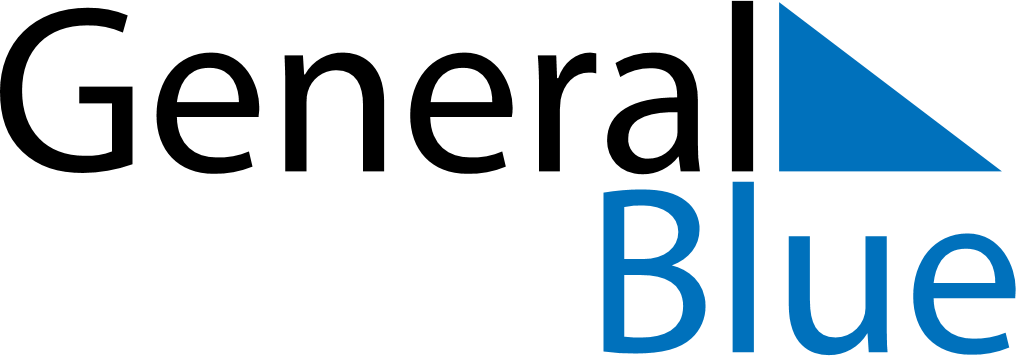 April 2026April 2026April 2026RwandaRwandaMondayTuesdayWednesdayThursdayFridaySaturdaySunday12345Good Friday6789101112Easter MondayGenocide Memorial Day131415161718192021222324252627282930